2016 2B DISTRICT SOFTBALLMay 16, 18, and 20A. Tournament Director: Peg Seeling – La Conner HSEmail: paseeling@lc.k12.wa.us Work Phone: 360-466-3171 Cell: 360-961-1241 Fax: 360-466-3523 B. Facilities Manager: Tom Wilfong – Stanwood HS Athletic Director Work Phone: 360-629-1323 Fax: 360-629-1310 C. Tournament Committee: a. Peg Seeling – Tournament Manager – La Conner HS b. Tom Wilfong – Facilities Manager – Stanwood HS d. Rachel Quarterman - Darrington HS D. Participating Schools: 2 B Teams from Districts I: Concrete, Darrington, Friday Harbor, La Conner, and OrcasE. Bracket Monday, May 16:		Game 1 –  #5 at #4 time TBD (unless #4 beat #5 twice during league play)Wednesday, May 18:	Game 2:	Winner of Game 1 AT League #1 TBD	Game 3:	League #3 AT League #2 TBDFriday, May 20 at Stanwood HSGame 4:	3:30 pm (lower field)   winners of games 2 and 3   *** Winner is #1 seed to State	Game 5:	3:30 pm (upper field)   losers of games 2 and 3Game 6:	5:30 pm (lower field)   Winner of game 5 vs loser of game 4  *** Winner is #2 seed to state in Yakima May 27-28, 2016.Each game will be a 7-inning game.  If needed, play extra innings to determine a winner (see below).F. W.I.A.A. Tournament Rules: W.I.A.A. Tournament rules will apply for sportsmanship, signs/banners, noisemakers, confetti, admissions, etc. G. Officials: Two (2) umpires will be assigned for each game using the NWIAA Official Allotment Criteria/Formula for determining assignments. H. Game Balls: Game balls will be Baden 12” 2BSFPY LEXUM, and will be provided by for the tournament.I. Rain-out Procedure: All games will be moved to next available game da  at times to be determined. Site determination will be made and communicated to coaches at that time.  In the event the tournament cannot be played due to weather or other conditions, the NWIAA emergency conditions policy will be followed to determine state representation. J. Locker Rooms: All teams need to come dressed and ready to play. No dressing facilities will be available. Rest rooms will be provided. K. Game Length/10 Run Rule: All games are seven (7) and must be played to completion.  If either team is ahead by 10 or more runs at the completion of the 5th inning, that team will be declared the winner.  Any game ending in a tie after seven (7) innings will continue until a winner is determined or until the end of the eighth (8th) inning.  In case of a tie game at the end of eighth (8) innings the following NFHS tie-breaker procedure will be followed: “Beginning with the ninth (9th) inning, each half-inning begins by placing a runner on second base.  That runner is the player in the batting order that precedes the leadoff batter in that inning.  Then the game proceeds a full inning or until a winner is determined in that inning.M. Home Team – Visiting Team: The home team for ALL games will be the team that finished higher in the league standings (ties are determined by the League tie-breaker draw).N. Warm-ups/Pre-game  The home team will take infield/outfield 30 minutes prior to game time. The visiting team will take infield/outfield the fifteen (15) minutes prior to game time.  No ground balls will be taken on the infield area prior to game time. O. Batting Practice: The use of whiffle balls/restricted flight balls in a soft-toss manner will be acceptable at the District Tournament. No live pitching with any ball will be allowed. Please do not hit balls against fencing. P. Protests: All problems concerning rules interpretation must be resolved immediately. The games committee will consist of the head umpire, tournament manager, and a tournament committee member not involved in the game in question. Q. Players Bench: Only uniformed players will be allowed on the team bench. As per the state guidelines, a maximum of twenty (20) players and five (5) designated personnel (coaches, managers, scorekeeper, and trainer) will be admitted. R. Scorekeepers: The home team’s scorekeeper will keep the official book. If the home team does not have a scorekeeper, the visiting team’s book will be the official book. S. Admission:  We will not be charging – participating schools will split the cost.T.. Supervisors: Each participating school will need to provide one (1) school supervisor/designee for crowd control. U. . Awards: A first place trophy will be awarded to the tournament champion. V. Qualifying for State The top two teams will advance to the WIAA 2B State Tournament May 27-28 in Yakima. 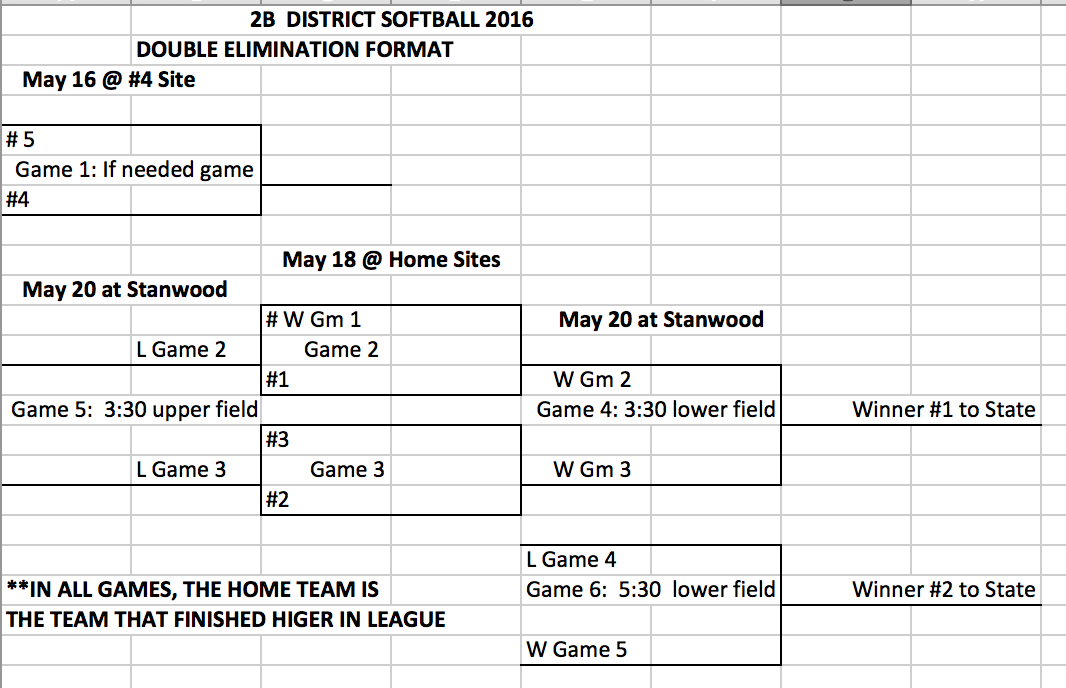 Gate Pass List for 2016 District 2B Softball TournamentSubmit by email or FAX to Peg Seeling by 3:00 p.m., Friday, May 13, 2016paseeling@lc.k12.wa.us  FAX: 360-466-3523School:  					AD: 							Principal: 					Players 20 MaximumCoaches, Managers, Scorekeeper (5)